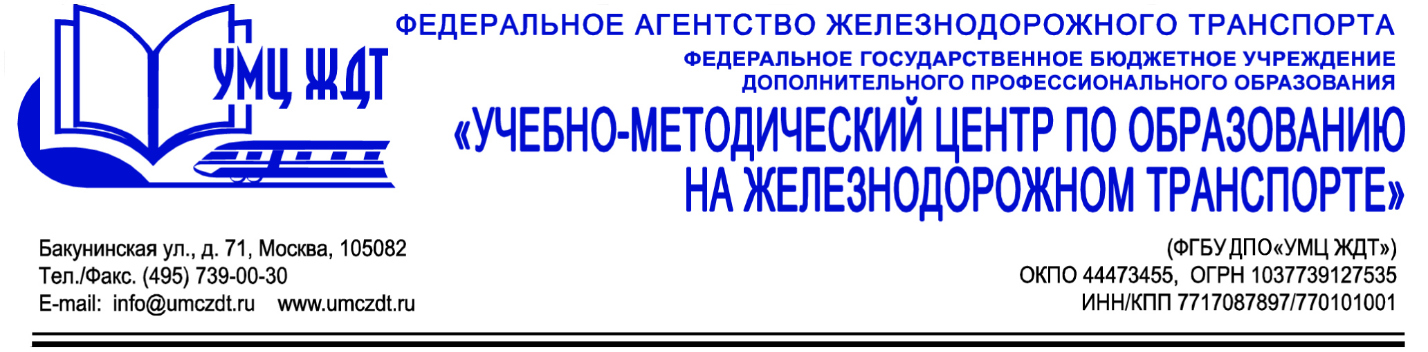 АннотацияДополнительная профессиональная программа (переподготовка)Педагог дополнительного образования в областихореографииАдресация программы: для преподавателей и специалистов со средним профессиональным или высшим образованием по любому профилюКоличество часов: 	340 ак.ч.Форма обучения:              очно-заочно (с применением ДОТ)УД 1.  Нормативно – правовое обеспечение в сфере образованияОбщие положения о праве в сфере образования Система нормативно-правовых актов в сфере образования;Правовой статус образовательной организации;Привлечение образовательными организациями дополнительных (внебюджетных) источников финансированияУД 2. Общая психологияТеоретико-методологические основы общей психологии;Психология деятельности и познавательных процессов;Индивидуально-психологические особенности личности;Эмоционально-волевая сфера личности;Психологические теории мотивацииУД 3. ПедагогикаОбщая педагогика;Профессиональная педагогика;Особенности обучающихся с ограниченными возможностями здоровья;УД 4. Возрастная анатомия, физиология и гигиенаОбщие закономерности роста и развития организма. Возрастная периодизация;Возрастные особенности высшей нервной деятельности. Индивидуально- типологические особенности ребенка;Закономерности онтогенетического развития опорно- двигательного аппарата. Гигиенические требования к оборудованию школ;Возрастные особенности органов дыхания. Гигиенические требования к воздушной среде учебных помещенийМодуль 1 Методика работы с детским хореографическим коллективомОрганизация работы в хореографическом коллективе;Факторы, учитывающиеся при отборе детей для занятий хореографией;Формы и жанры сценической практики;Организация репетиционной и концертной работыМодуль 2.  Теория и история хореографического искусстваИстоки западноевропейского хореографического образования;Становление профессионального хореографического образования XVI-XVIII веков;Становление системы хореографического образования в России;Педагогика хореографии второй половины XX векаМодуль 3. Основы преподавания классического танцаОсновы методики преподавания хореографических дисциплин классического танца;Методика изучения основных движений классического танца;Подготовительная работа педагога  к занятию по классическому танцу  хореографического  объединения в учреждении  ДО Модуль 4. Основы преподавания народно-сценического танцаМетодика преподавания народно-сценического танца;Русский танец;Танцевальное искусство народов Прибалтики. Позиции и положения рук;Танцевальное искусство Беларуси. Позиции и положения рукМодуль 5. Основы преподавания современного танцаТерминология современного танца; Основные принципы джаз-модерн танцаМодуль 6. Композиция и постановка танцаВзаимодействие музыки и хореографии;Жанр, форма и содержание хореографического произведения;Сценическое пространство. Рисунок танца;Создание хореографического образа Итоговая аттестация – экзамен. По окончании профессиональной переподготовки выдается диплом установленного образца.